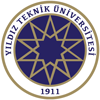 Yildiz Technical University   Scientific Research Projects (SRP) Coordination UnitCall for ProjectsCall CodeCall Title       3. Subject of the Call and General Framework     4. Aims and Goals5. Call CalendarCall Opening Date:07/03/2022Call Closing Date:15/04/2022